Приложение №1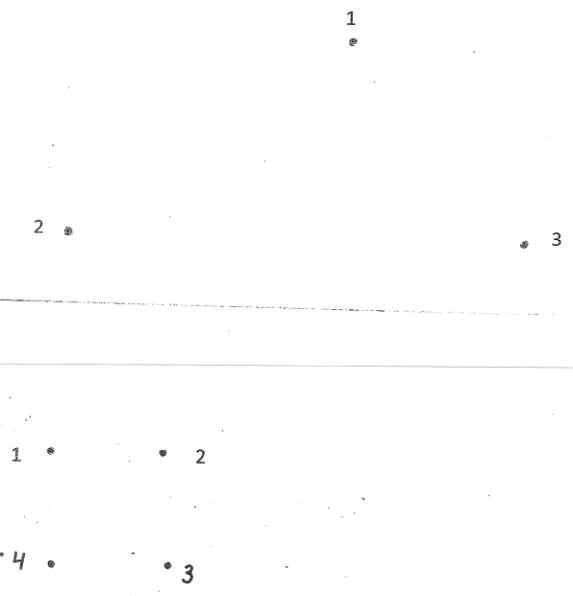 Приложение №2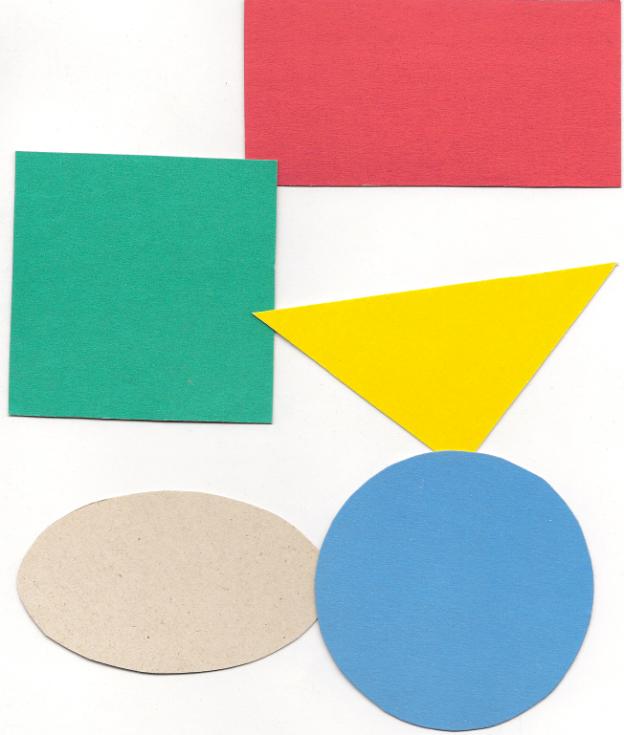 Приложение №3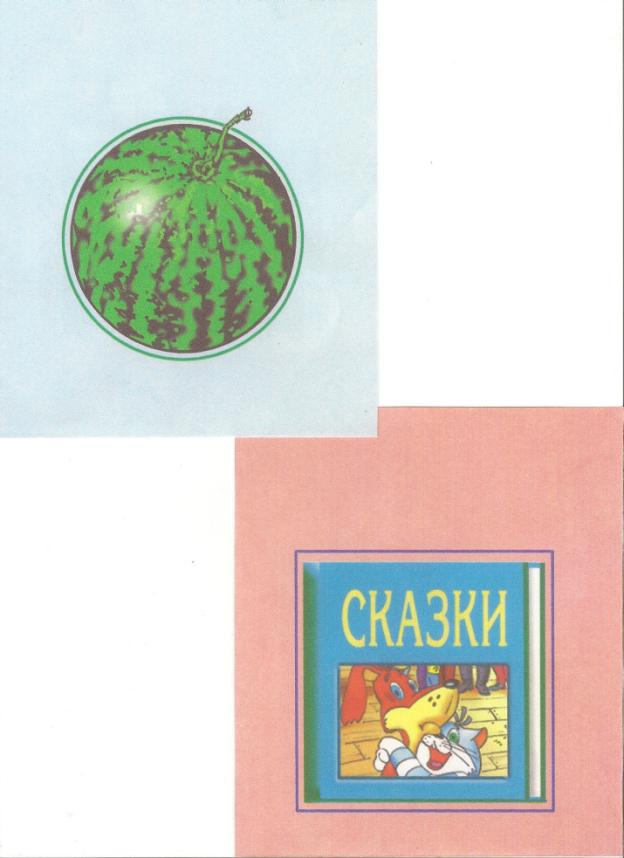 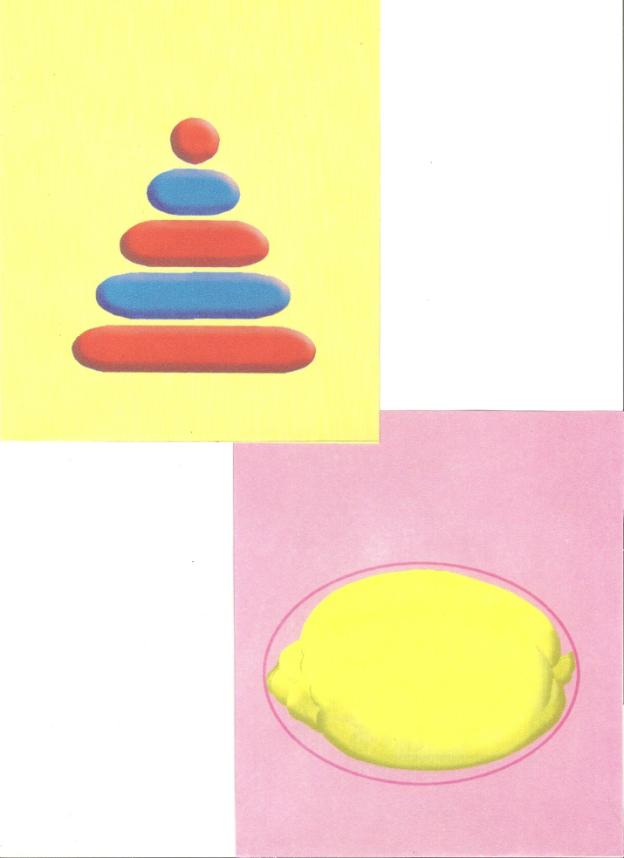 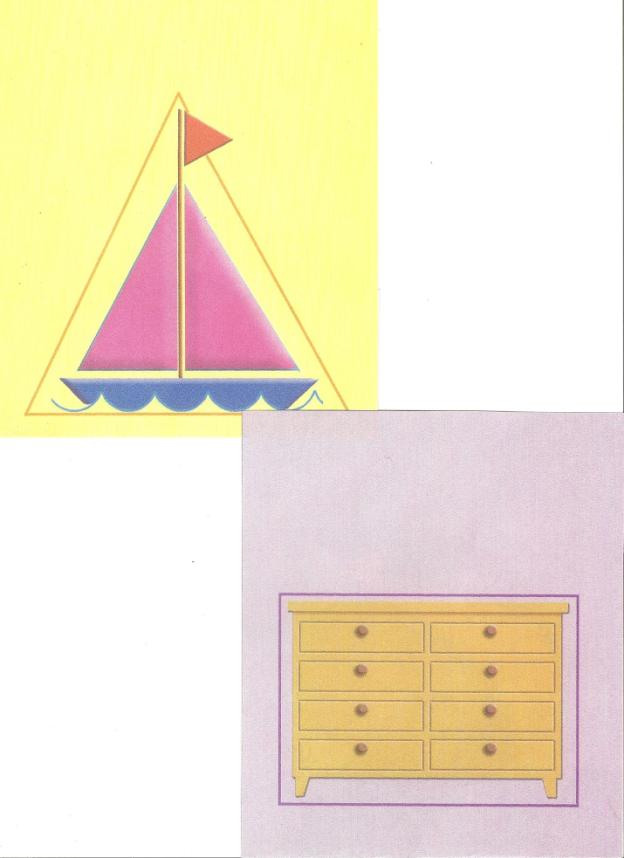 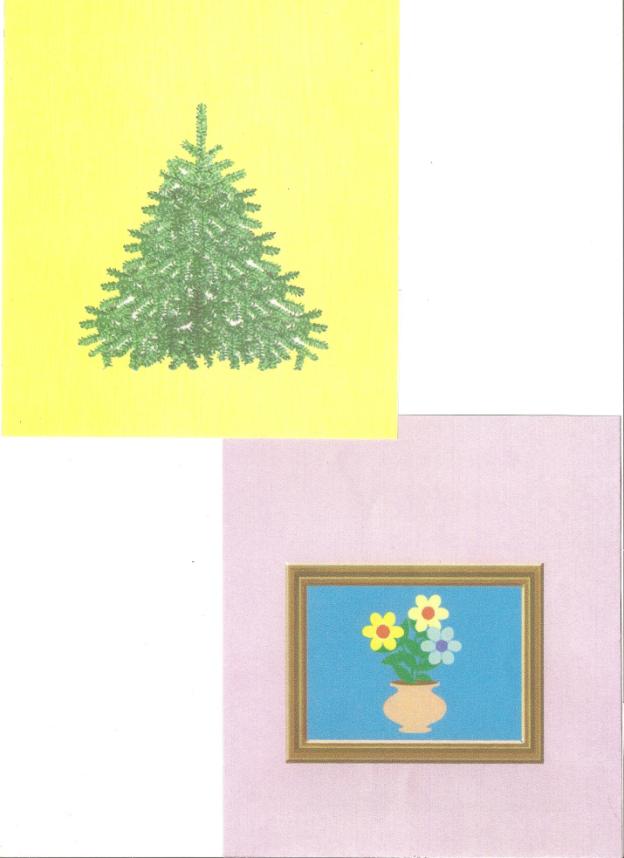 Приложение №4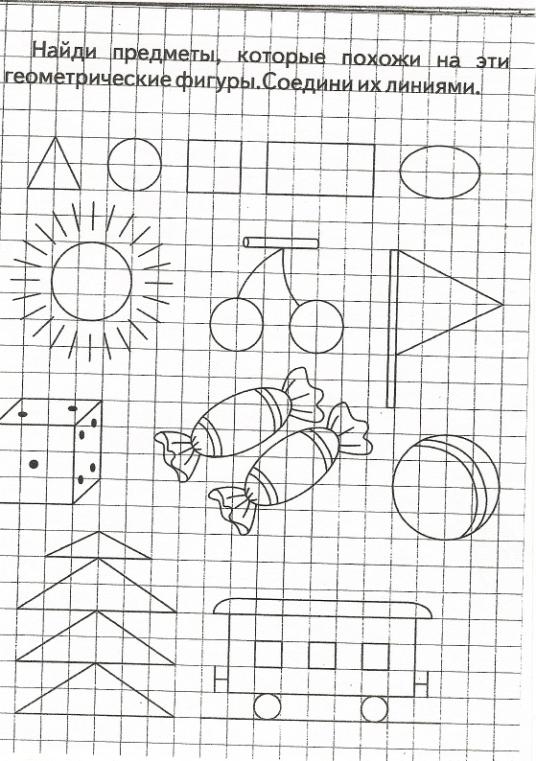 Приложение №5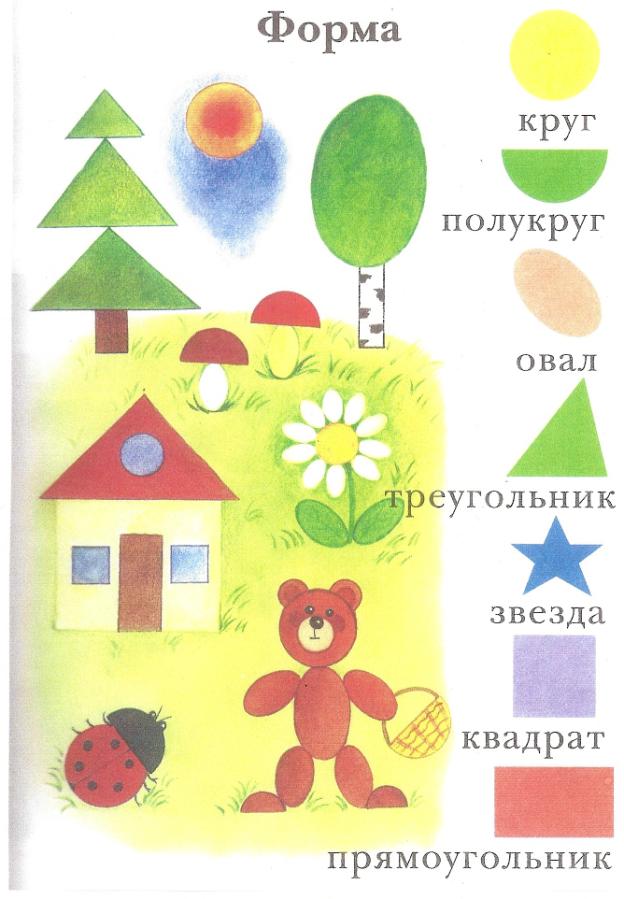 Приложение №6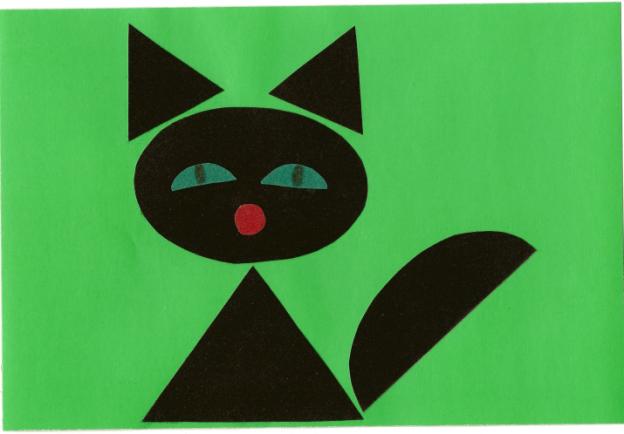 